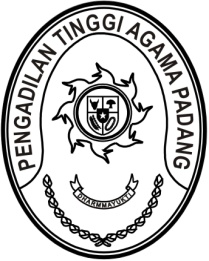 S  U  R  A  T      T  U  G  A  SNomor : W3-A/1709/OT.00/6/2022Menimbang 	: 	bahwa untuk meningkatkan kualitas pelayanan public dalan pelaksanaan tugas dan fungsi peradilan, Pengadilan Tinggi Agama Padang akan menyelenggaran kegiatan Diskusi Hukum Dilingkungan Pengadilan Tinggi Agama Padang, dipandang perlu menugaskan panitia pelaksana kegiatan tersebut;Dasar 	: 	1. 	Keputusan Ketua Pengadilan Tinggi Padang Nomor   
W3-A/1660/OT.00/VI/2022 tanggal 9 Juni 2022 tentang Pelaksana Kegiatan Diskusi Hukum Dilingkungan Pengadilan Tinggi Agama Padang Tahun 2022;		2.		Daftar Isian Pelaksanaan Anggaran Pengadilan Tinggi Agama 	Padang Nomor SP DIPA-005.04.2.401901/2022 tanggal 
17 November 2021;MEMBERI TUGASKepada 	:    1.	Nama	: Drs. Ridwan Alimunir, S.H., M.H.			NIP	:	195612221984031002			Pangkat/Gol. Ru	:	Pembina Utama (IV/e)			Jabatan	:	Hakim Tinggi		2.	Nama	:	Drs. H. Amridal, S.H., M.A.			NIP	:	195606151980031009			Pangkat/Gol. Ru	:	Pembina Utama (IV/e)			Jabatan	:	Hakim Tinggi		3.	Nama	:	H. Damris, S.H.			NIP	:	196410141994031003			Pangkat/Gol. Ru	:	Pembina (IV/a)			Jabatan	:	Panitera Muda Banding		4.	Nama	:	Drs. Syaiful Ashar, S.H.			NIP	:	196609141992021001			Pangkat/Gol. Ru	:	Pembina (IV/a)			Jabatan	:	Panitera Pengganti		5.	Nama	:	Mulyani, S.H.			NIP	:	196411221992022001			Pangkat/Gol. Ru	:	Penata Tk.I (III/d)			Jabatan	:	Panitera Pengganti		6.	Nama	:	Rifka Hidayat, S.H.			NIP	:	198503212006041004			Pangkat/Gol. Ru	:	Penata (III/c)			Jabatan	:	Kepala Sub Bagian Kepegawaian dan Teknologi Informasi		7.	Nama	:	Aidil Akbar, S.E.			NIP	:	198708082006041001			Pangkat/Gol. Ru	:	Penata Muda Tk.I (III/b)			Jabatan	:	Analis Perencanaan, Evaluasi dan Pelaporan		8.	Nama	:	Richa Meiliyana Rachmawati, A.Md.A.B.			NIP	:	199805232020122002			Pangkat/Gol. Ru	:	Pengatur (II/c)			Jabatan	:	Arsiparis PelaksanaUntuk 	: 	Pertama	:	sebagai panitia kegiatan Diskusi Hukum Dilingkungan Pengadilan Tinggi Agama Padang pada tanggal 24 s.d. 25 Juni 2022 di Hotel Grand Bunda Jalan Ahmad Karim No.17 Benteng Ps Atas Kota Bukittinggi, Sumatera Barat;Kedua 	:  segala biaya yang timbul untuk pelaksanaan tugas ini dibebankan pada DIPA Pengadilan Tinggi Agama Padang Tahun Anggaran 2022.15 Juni 2022Ketua,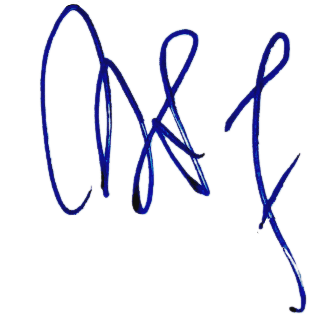 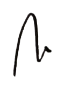 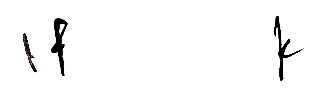 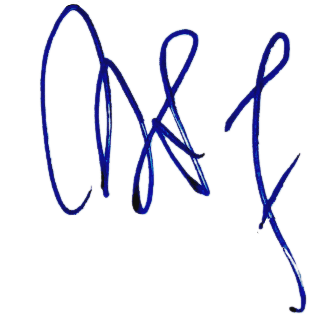 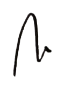 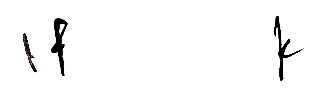 Zein Ahsan 